Characteristics of Life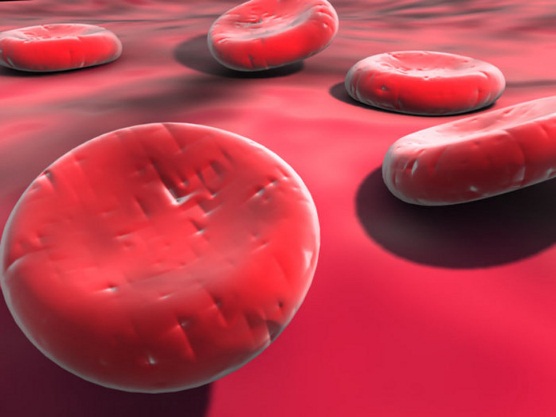 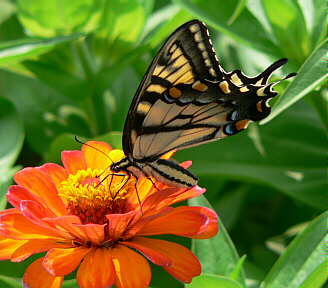 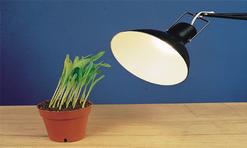 Compare/ContrastCompare/ContrastReproductionAdaptations to EnvironmentCells and OrganizationHomeostasis/ Response to StimuliEnergy UseGrowth & Development